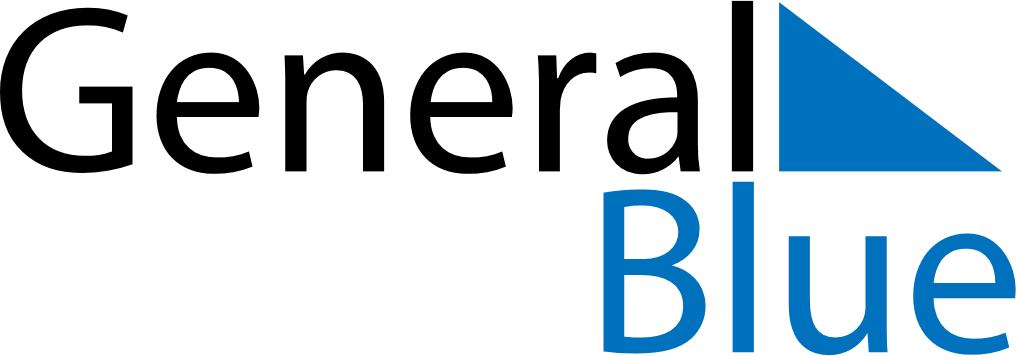 May 2026May 2026May 2026Aland IslandsAland IslandsMondayTuesdayWednesdayThursdayFridaySaturdaySunday123Labour Day4567891011121314151617Ascension Day18192021222324Pentecost25262728293031